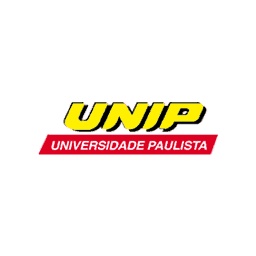 Unidade Acadêmica  ________________, _______de ______________de__________CARTA DE APRESENTAÇÃO DO CANDIDATO AO ESTÁGIO SUPERVISIONADO                    Prezado (a) Senhor (a) Diretor (a) de EscolaApresentamos o (a) aluno (a) _______________________________________, matrícula ___________________, regularmente matriculado no __________________ período do curso de MATEMATICA Universidade PAULISTA UNIP, a fim de solicitar permissão para realização de estágio obrigatório neste Estabelecimento de Ensino.Nesta oportunidade, vimos declarar, para fins de estágio supervisionado e seguindo as normas estipuladas pela Lei Federal n° 11.788/2008 e Del. CEE 87/2009 e pelos mandamentos da Faculdade, que o (a) aluno (a) mencionado (a) encontra-se com matrícula ativa e com frequência regular nesta Universidade.Fica a cargo da Instituição requerente a cobertura do (a) referido (a) aluno (a) através do SEGURO CONTRA ACIDENTES PESSOAIS, formalizado na apólice de n° 7864-0, da seguradora PORTO SEGURO CIA DE SEGUROS GERAIS, com vigência até o dia 31/12/2020. A carga horária do estágio, necessária à disciplina MATEMATICA corresponderá a um total de _____ (_________________) horas. Sendo _________Regência ________Observação ___________Projeto.O Curso de MATEMATICA da Universidade é composto de 6 períodos / 3 anos. O (A) aluno (a) acima referido (a) cursará a (s) disciplina (s) como segue:                                     _____________________________ (disciplina (s) que estagiará)       _____________________________ (área que atuará no estágio) Ensino Especial com carga horária de ______ (____________) horas; Ensino Infantil, com carga horária de  ______ (_____________) horas; Ensino Fundamental I, com carga horária de _______ (____________) horas;Ensino Fundamental II, com carga horária de _______ (____________) horas; Ensino Médio, com carga horária de ______ (____________) horas;Educação Jovens e Adultos (EJA), com carga horária de ______ (__________) horas. Certos de sua valiosa colaboração aproveitamos o ensejo para manifestar nossos agradecimentos.Atenciosamente,________________________________________________                                                                                         Professor responsável pela disciplina ou Diretor da Unidade